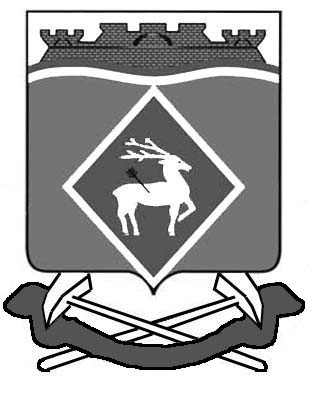 РОССИЙСКАЯ ФЕДЕРАЦИЯРОСТОВСКАЯ ОБЛАСТЬМУНИЦИПАЛЬНОЕ ОБРАЗОВАНИЕ«СИНЕГОРСКОЕ СЕЛЬСКОЕ ПОСЕЛЕНИЕ»АДМИНИСТРАЦИЯ СИНЕГОРСКОГО СЕЛЬСКОГО ПОСЕЛЕНИЯПОСТАНОВЛЕНИЕот    15.08.2023 г.	        № 161                   п. СинегорскийВ соответствии с постановлением Администрации Синегорского сельского поселения от 15.03.2018 № 53 «Об утверждении Порядка разработки, реализации и оценки эффективности муниципальных программ Синегорского сельского поселения», постановлением Администрации Синегорского сельского поселения от 19.10.2018     № 140 «Об утверждении Методических рекомендаций по разработке и реализации муниципальных программ Синегорского сельского поселения» Администрация Синегорского сельского поселения постановляет:         1. Внести изменение в постановление Администрации Синегорского сельского поселения от 13.11.2017 № 168 «Об утверждении муниципальной программы «Формирование современной городской среды на 2018-2024 годы на территории Синегорского сельского поселения»», изложив муниципальную программу в новой редакции, согласно приложению к настоящему постановлению. 2. Настоящее постановление вступает в силу после его официального опубликования.3. Контроль за выполнением настоящего постановления оставляю за собой.      Верно:    Заведующий сектором по общим и     земельно-правовым вопросам                                                    С.П. Беседина                 Приложение №1к постановлению Администрации Синегорского сельского поселения от  15.08.2023 года № 161   «Приложениек постановлению Администрации Синегорского сельского поселения от 13.11. 2017 года № 168МУНИЦИПАЛЬНАЯ ПРОГРАММА СИНЕГОРСКОГО СЕЛЬСКОГО ПОСЕЛЕНИЯ «Формирование современной городской среды на 2018-2024 годы на территории Синегорского сельского поселения»ПАСПОРТМуниципальной программы Синегорского сельского поселения «Формирование современной городской среды на 2018-2024 годы на территории Синегорского сельского поселения»1. Подпрограмма «Благоустройство общественных территорий Синегорского сельского поселения»1.1 Паспорт подпрограммы «Благоустройство общественных территорий Синегорского сельского поселения»2. Подпрограмма «Благоустройство дворовых территорий многоквартирных домов Синегорского сельского поселения»2.1. Паспорт подпрограммы «Благоустройство дворовых территорий многоквартирных домов Синегорского сельского поселения»Раздел 3. Характеристика участия муниципального образования «Синегорское сельское поселение» в реализации государственной программы Ростовской области «Формирование комфортной городской среды на территории Ростовской области»Муниципальная программа «Формирование современной городской среды на 2018-2024 годы на территории Синегорского сельского поселения» реализуется в рамках национального проекта «Жилье и городская среда». Участие муниципального образования «Синегорское сельское поселение» в реализации государственной программы Ростовской области предусмотрено в рамках подпрограммы 1 "Благоустройство общественных территорий Синегорского сельского поселения", подпрограммы 2 "Благоустройство дворовых территорий многоквартирных домов Синегорского сельского поселения" по следующим направлениям:- благоустройство общественных территорий,-благоустройство дворовых территорий многоквартирных                 домов.Реализация перечисленных мероприятий осуществляется за счет средств федерального бюджета, областного бюджета, районный бюджет, местный бюджет, внебюджетных средств и иных источников.Сведения о показателях муниципальной программы Синегорского сельского поселения «Формирование современной городской среды на 2018-2024 годы на территории Синегорского сельского поселения» приведены в приложении №1 к муниципальной программе. Перечень подпрограмм, основных мероприятий, приоритетных основных мероприятий муниципальной программы  Синегорского сельского поселения «Формирование современной городской среды на 2018-2024 годы на территории Синегорского сельского поселения» приведены в приложении №2 к муниципальной программе. Перечень инвестиционных проектов (объектов капитального строительства, реконструкции и капитального ремонта, находящихся в муниципальной собственности Синегорского сельского поселения) приведены в приложении № 3 к муниципальной программе.Расходы местного бюджета на реализацию муниципальной программы «Синегорского сельского поселения «Формирование современной городской среды на 2018-2024 годы на территории Синегорского сельского поселения» приведены в приложении № 4 к муниципальной программе. Расходы на реализацию муниципальной программы «Синегорского сельского поселения «Формирование современной городской среды на 2018-2024 годы на территории Синегорского сельского поселения» приведены в приложении № 5 к муниципальной программе.Приложение №1к муниципальной программе Синегорского сельского поселения «Формирование комфортной городской среды на территории Синегорского сельского поселения»Сведения о показателях муниципальной программы, подпрограмм муниципальной программы и их значениях Приложение №2к муниципальной программе Синегорского сельского поселения «Формирование комфортной городской среды на территории Синегорскогосельского поселения»Перечень подпрограмм, основных мероприятий, приоритетных основных мероприятий муниципальной программы Синегорского сельского поселения «Формирование современной городской среды на территории Синегорского сельского поселения»Примечание.ОМ - основное мероприятие.АССП - Администрация Синегорского сельского поселенияПриложение №3к муниципальной программе Синегорского сельского поселения «Формирование комфортной городской среды на территории Синегорскогосельского  поселения»ПЕРЕЧЕНЬинвестиционных проектов (объектов капитального строительства, реконструкции и капитального ремонта, находящихся в муниципальной собственности Синегорского сельского поселения)Приложение №4к муниципальной программе Синегорского сельского поселения «Формирование комфортной городской среды на территории Синегорского сельского поселения»Расходы местного бюджета на реализацию муниципальной программы Синегорского сельского поселения «Формирование современной городской среды на территории Синегорского сельского поселения»Примечание.Список используемых сокращений:ВР - вид расходов;ГРБС - главный распорядитель бюджета средств;АССП - Администрация Синегорского сельского поселенияОМ - основное мероприятие;Рз Пр - раздел, подраздел;Х - данные ячейки не заполняются;ЦСР - целевая статья расходов.Приложение №5к муниципальной программе Синегорского сельского поселения «Формирование комфортной городской среды на территории Синегорского 	сельского поселения»Расходы на реализацию муниципальной программы Администрации Белокалитвинского  городского поселения «Формирование современной городской среды  на территории Синегорского сельского поселения»Заведующий сектором по общим и земельно-правовым вопросам                                              С.П. БесединаО внесении изменений в постановление Администрации Синегорского сельского поселения от 13.11.2017 № 168Глава Администрации Синегорского сельского поселенияА.В. ГвозденкоНаименование муниципальной программы Синегорского сельского поселения»–муниципальная программа Синегорского сельского поселения «Формирование современной городской среды на 2018-2024 годы на территории Синегорского сельского поселения» (далее – муниципальная программа)Ответственный исполнитель подпрограммы –сектор муниципального хозяйства Администрации Синегорского сельского поселенияСоисполнители муниципальной программы –отсутствуютУчастники муниципальной программы _структурные подразделения Администрации Синегорского сельского поселенияПодпрограммы муниципальной программы Синегорского сельского поселения_«Благоустройство общественных территорий на территории Синегорского сельского поселения»;«Благоустройство дворовых территорий многоквартирных домов на территории Синегорского сельского поселения».Программно-целевые инструменты программы –отсутствуютЦели муниципальной программы Синегорского сельского поселения–повышение качества и комфорта проживания населения на территории Синегорского сельского поселенияЗадачи муниципальной программы Синегорского сельского поселения–создание условий для повышения заинтересованности граждан, организаций и иных лиц в реализации мероприятий по благоустройству территории Синегорского сельского поселения;- увеличение количества благоустроенных дворовых территорий многоквартирных домов и общественных территорий Синегорского сельского поселения, придание территории современного облика, создание благоприятных условий для отдыха, саморазвития и воспитания детей.Целевые показатели муниципальной программы –-доля благоустроенных объектов на территории Синегорского сельского поселения от общего количества объектов, требующих благоустройства;прирост среднего значения индекса качества городской среды на территории Синегорского сельского поселения.Этапы и сроки реализации муниципальной программы Синегорского сельского поселения  –2018 – 2024 годы. I этап - 2018 год согласно Стратегии социально-экономического развития Ростовской                      области на период до 2020 года, утвержденной постановлением Законодательного Собрания Ростовской области от 30.10.2007 N 2067;II этап - 2019 - 2024 годы согласно Стратегии социально-экономического развития Ростовской области на период до 2030 года, утвержденной постановлением Правительства Ростовской области от 26.12.2018 № 864.Ресурсное обеспечение муниципальной программы Синегорского сельского поселения  –общий объем финансирования муниципальной программы составляет  24 704,4 тыс. рублей, в том числе:в 2023 году – 24 704,4 тыс. рублей,в том числе за счёт средств федерального бюджета – 23 801,6 тыс. рублей, в том числе:в 2023 году – 23 801,6 тыс. рублей,в том числе за счет средств областного бюджета –  485,8 тыс. рублей, в том числе:в 2023 году – 485,8 тыс. рублей,в том числе за счет средств местных бюджетов – 417,1 тыс. рублей, в том числе:в 2023 году – 417,0 тыс. рублей.Ожидаемые результаты реализации подпрограммы –повышение удовлетворенности населения на территории Синегорского сельского поселения уровнем благоустройства территории проживания;обеспечение комфортных условий для проживания и отдыха населения на территории Синегорского сельского поселения;Наименование подпрограммы-подпрограмма "Благоустройство общественных территорий Ростовской области" (далее - подпрограмма)Ответственный исполнитель подпрограммы-Сектор муниципального хозяйства Администрации Синегорского сельского поселенияУчастники подпрограммы-Структурные подразделения Администрации Синегорского сельского поселенияПрограммно-целевые инструменты подпрограммы-отсутствуютЦель подпрограммы 1--повышение благоустроенности общественных территорий Синегорского сельского поселения Задача1 подпрограммыЗадача2 подпрограммы--увеличение количества благоустроенных общественных территорий Синегорского сельского поселения;-увеличение количества благоустроенных мест массового отдыха населения (городских парков) на территории Синегорского сельского поселенияЦелевые индикаторы и показатели подпрограммы--доля благоустроенных общественных территорий от общего количества общественных территорий Синегорского сельского поселения;-доля благоустроенных мест массового отдыха населения (городских парков) от общего количества таких территорий;-доля граждан, принявших участие в решении вопросов развития общественных территорий Синегорского сельского поселения, от общего количества граждан в возрасте от 14 лет, проживающих в муниципальных образованиях, на территории которых реализуются проекты по созданию комфортной городской среды;- количество благоустроенных общественных территорий на территории Синегорского сельского поселения;-реализованы проекты победителей Всероссийского конкурса лучших проектов создания комфортной городской среды в исторических поселениях;-индекс качества городской среды на территории Синегорского сельского поселения;-доля объема закупок оборудования, имеющего российское происхождение, в том числе оборудования, закупаемого при выполнении работ, в общем объеме оборудования, закупленного в рамках реализации мероприятий муниципальных программ современной городской среды.Этапы и сроки реализации подпрограммы-2018 – 2024 годы. I этап - 2018 год согласно Стратегии социально-экономического развития Ростовской                      области на период до 2020 года, утвержденной постановлением Законодательного Собрания Ростовской области от 30.10.2007 N 2067;II этап - 2019 - 2024 годы согласно Стратегии социально-экономического развития Ростовской области на период до 2030 года, утвержденной постановлением Правительства Ростовской области от 26.12.2018 № 864.Ресурсное обеспечение подпрограммы-общий объем финансового обеспечения составляет  24 704,4 тыс. рублей, в том числе:в 2023 году – 24 704,4 тыс. рублей,в том числе за счёт средств федерального бюджета – 23 801,6 тыс. рублей, в том числе:в 2023 году – 23 801,6 тыс. рублей,в том числе за счет средств областного бюджета –  485,8 тыс. рублей, в том числе:в 2023 году – 485,8 тыс. рублей,в том числе за счет средств местных бюджетов – 417,1 тыс. рублей, в том числе:в 2023 году – 417,0 тыс. рублей.Ожидаемые результаты реализации муниципальной подпрограммы-повышение удовлетворенности населения Синегорского сельского поселения уровнем благоустройства общественных территорий Наименование подпрограммы-подпрограмма "Благоустройство дворовых территорий многоквартирных домов Синегорского сельского поселения (далее - подпрограмма 2)Ответственный исполнитель подпрограммы-Сектор муниципального хозяйства Администрации Синегорского сельского поселенияУчастники подпрограммы-Структурные подразделения Администрации Синегорского сельского поселенияПрограммно-целевые инструменты подпрограммы-отсутствуютЦель подпрограммы 2-повышение благоустройства дворовых территорий многоквартирных домов Синегорского сельского поселенияЗадача1 подпрограммыЗадача2 подпрограммыЗадача3 подпрограммы---увеличение количества благоустроенных дворовых территорий многоквартирных домов Синегорского сельского поселения;проведение обучения специалистов жилищно-коммунального хозяйства по вопросам благоустройства;информирование населения по вопросам реализации приоритетного проекта "Формирование комфортной городской среды";Целевые индикаторы и показатели подпрограммы-доля благоустроенных дворовых территорий многоквартирных домов от общего количества дворовых территорий многоквартирных домов Синегорского сельского поселения.Этапы и сроки реализации подпрограммы-2018 – 2024 годы. I этап - 2018 год согласно Стратегии социально-экономического развития Ростовской                      области на период до 2020 года, утвержденной постановлением Законодательного Собрания Ростовской области от 30.10.2007 N 2067;II этап - 2019 - 2024 годы согласно Стратегии социально-экономического развития Ростовской области на период до 2030 года, утвержденной постановлением Правительства Ростовской области от 26.12.2018 № 864.Ресурсное обеспечение подпрограммы-общий объем финансового обеспечения составляет 0,0 тыс. рублей,в том числе: за счет средств федерального бюджета – 0,0 тыс. рублей;за счёт средств областного бюджета – 0,0 тыс. рублей; за счет средств местного бюджета – 0,0 тыс. рублей.Ожидаемые результаты реализации муниципальной подпрограммы-повышение удовлетворенности населения Синегорского сельского поселения уровнем благоустройства дворовых территорий многоквартирных домов.№п/пНомер и наименование показателя Вид показателяЕдиница измеренияЗначения показателейЗначения показателейЗначения показателейЗначения показателейЗначения показателейЗначения показателейЗначения показателейЗначения показателей№п/пНомер и наименование показателя Вид показателяЕдиница измерения2017 год 2018 год 2019 год2020 год2021 год 2022 год 2023 год 2024 год 123456789101112Муниципальная программа Синегорского сельского поселения "Формирование современной городской среды на 2018-2024 годы на территории Синегорского сельского поселения"Муниципальная программа Синегорского сельского поселения "Формирование современной городской среды на 2018-2024 годы на территории Синегорского сельского поселения"Муниципальная программа Синегорского сельского поселения "Формирование современной городской среды на 2018-2024 годы на территории Синегорского сельского поселения"Муниципальная программа Синегорского сельского поселения "Формирование современной городской среды на 2018-2024 годы на территории Синегорского сельского поселения"Муниципальная программа Синегорского сельского поселения "Формирование современной городской среды на 2018-2024 годы на территории Синегорского сельского поселения"Муниципальная программа Синегорского сельского поселения "Формирование современной городской среды на 2018-2024 годы на территории Синегорского сельского поселения"Муниципальная программа Синегорского сельского поселения "Формирование современной городской среды на 2018-2024 годы на территории Синегорского сельского поселения"Муниципальная программа Синегорского сельского поселения "Формирование современной городской среды на 2018-2024 годы на территории Синегорского сельского поселения"Муниципальная программа Синегорского сельского поселения "Формирование современной городской среды на 2018-2024 годы на территории Синегорского сельского поселения"Муниципальная программа Синегорского сельского поселения "Формирование современной городской среды на 2018-2024 годы на территории Синегорского сельского поселения"Муниципальная программа Синегорского сельского поселения "Формирование современной городской среды на 2018-2024 годы на территории Синегорского сельского поселения"Муниципальная программа Синегорского сельского поселения "Формирование современной городской среды на 2018-2024 годы на территории Синегорского сельского поселения"1.Доля благоустроенных объектов Синегорского сельского поселения от общего количества объектов, требующих благоустройства в Синегорском сельском поселенииведомственныйпроцентов------25-Подпрограмма 1 "Благоустройство общественных территорий Синегорского сельского поселения"Подпрограмма 1 "Благоустройство общественных территорий Синегорского сельского поселения"Подпрограмма 1 "Благоустройство общественных территорий Синегорского сельского поселения"Подпрограмма 1 "Благоустройство общественных территорий Синегорского сельского поселения"Подпрограмма 1 "Благоустройство общественных территорий Синегорского сельского поселения"Подпрограмма 1 "Благоустройство общественных территорий Синегорского сельского поселения"Подпрограмма 1 "Благоустройство общественных территорий Синегорского сельского поселения"Подпрограмма 1 "Благоустройство общественных территорий Синегорского сельского поселения"Подпрограмма 1 "Благоустройство общественных территорий Синегорского сельского поселения"Подпрограмма 1 "Благоустройство общественных территорий Синегорского сельского поселения"Подпрограмма 1 "Благоустройство общественных территорий Синегорского сельского поселения"Подпрограмма 1 "Благоустройство общественных территорий Синегорского сельского поселения"1.1.Доля благоустроенных общественных территорий от общего количества общественных территорий Синегорского сельского поселенияведомственныйпроцентов------25-1.2.Доля обустроенных мест массового отдыха населения (городских парков) от общего количества таких территорийведомственныйпроцентов------25-1.3.Доля граждан, принявших участие в решении вопросов развития общественных территорий Синегорского сельского поселения, от общего количества граждан в возрасте от 14 лет, проживающих в муниципальных образованиях, на территории которых реализуются проекты по созданию комфортной городской средыведомственныйпроцентов------25-1.4.Количество благоустроенных общественных территорий на территории Синегорского сельского поселенияведомственныйпроцентов------25-1.5.Реализованы проекты победителей Всероссийского конкурса лучших проектов создания комфортной городской среды в исторических поселенияхведомственныйпроцентов------25-1.6.Индекс качества городской среды на территории Синегорского сельского поселенияведомственныйпроцентов------25-1.7.Доля объема закупок оборудования, имеющего российское происхождение, в том числе оборудования, закупаемого при выполнении работ, в общем объеме оборудования, закупленного в рамках реализации мероприятий муниципальных программ современной городской средыведомственныйпроцентов------100-Подпрограмма 2 "Благоустройство дворовых территорий многоквартирных домов Синегорского сельского поселения"Подпрограмма 2 "Благоустройство дворовых территорий многоквартирных домов Синегорского сельского поселения"Подпрограмма 2 "Благоустройство дворовых территорий многоквартирных домов Синегорского сельского поселения"Подпрограмма 2 "Благоустройство дворовых территорий многоквартирных домов Синегорского сельского поселения"Подпрограмма 2 "Благоустройство дворовых территорий многоквартирных домов Синегорского сельского поселения"Подпрограмма 2 "Благоустройство дворовых территорий многоквартирных домов Синегорского сельского поселения"Подпрограмма 2 "Благоустройство дворовых территорий многоквартирных домов Синегорского сельского поселения"Подпрограмма 2 "Благоустройство дворовых территорий многоквартирных домов Синегорского сельского поселения"Подпрограмма 2 "Благоустройство дворовых территорий многоквартирных домов Синегорского сельского поселения"Подпрограмма 2 "Благоустройство дворовых территорий многоквартирных домов Синегорского сельского поселения"Подпрограмма 2 "Благоустройство дворовых территорий многоквартирных домов Синегорского сельского поселения"Подпрограмма 2 "Благоустройство дворовых территорий многоквартирных домов Синегорского сельского поселения"2.1.Доля благоустроенных дворовых территорий многоквартирных домов от общего количества дворовых территорий многоквартирных домов Синегорского сельского поселенияведомственныйпроцентов------25-Nп/пНомер и наименование основного мероприятия, приоритетного основного мероприятияСоисполнитель, участник, ответственный за исполнение основного мероприятия муниципальной программыСрок Срок Ожидаемый непосредственный результат (краткое описание)Последствия нереализации основного мероприятия муниципальной программыСвязь с показателями муниципальной программы (подпрограммы)Nп/пНомер и наименование основного мероприятия, приоритетного основного мероприятияСоисполнитель, участник, ответственный за исполнение основного мероприятия муниципальной программыначала реализацииокончания реализацииОжидаемый непосредственный результат (краткое описание)Последствия нереализации основного мероприятия муниципальной программыСвязь с показателями муниципальной программы (подпрограммы)Подпрограмма 1 "Благоустройство общественных территорий Синегорского сельского поселения"Подпрограмма 1 "Благоустройство общественных территорий Синегорского сельского поселения"Подпрограмма 1 "Благоустройство общественных территорий Синегорского сельского поселения"Подпрограмма 1 "Благоустройство общественных территорий Синегорского сельского поселения"Подпрограмма 1 "Благоустройство общественных территорий Синегорского сельского поселения"Подпрограмма 1 "Благоустройство общественных территорий Синегорского сельского поселения"Подпрограмма 1 "Благоустройство общественных территорий Синегорского сельского поселения"Подпрограмма 1 "Благоустройство общественных территорий Синегорского сельского поселения"Цель подпрограммы 1 «повышение благоустроенности общественных территорий Синегорского сельского поселения»Цель подпрограммы 1 «повышение благоустроенности общественных территорий Синегорского сельского поселения»Цель подпрограммы 1 «повышение благоустроенности общественных территорий Синегорского сельского поселения»Цель подпрограммы 1 «повышение благоустроенности общественных территорий Синегорского сельского поселения»Цель подпрограммы 1 «повышение благоустроенности общественных территорий Синегорского сельского поселения»Цель подпрограммы 1 «повышение благоустроенности общественных территорий Синегорского сельского поселения»Цель подпрограммы 1 «повышение благоустроенности общественных территорий Синегорского сельского поселения»Цель подпрограммы 1 «повышение благоустроенности общественных территорий Синегорского сельского поселения»Задачи подпрограммы 1 «Увеличение количества благоустроенных общественных территорий Синегорского сельского поселения»; «Увеличение количества благоустроенных мест массового отдыха населения (городских парков) на территории Синегорского сельского поселения»Задачи подпрограммы 1 «Увеличение количества благоустроенных общественных территорий Синегорского сельского поселения»; «Увеличение количества благоустроенных мест массового отдыха населения (городских парков) на территории Синегорского сельского поселения»Задачи подпрограммы 1 «Увеличение количества благоустроенных общественных территорий Синегорского сельского поселения»; «Увеличение количества благоустроенных мест массового отдыха населения (городских парков) на территории Синегорского сельского поселения»Задачи подпрограммы 1 «Увеличение количества благоустроенных общественных территорий Синегорского сельского поселения»; «Увеличение количества благоустроенных мест массового отдыха населения (городских парков) на территории Синегорского сельского поселения»Задачи подпрограммы 1 «Увеличение количества благоустроенных общественных территорий Синегорского сельского поселения»; «Увеличение количества благоустроенных мест массового отдыха населения (городских парков) на территории Синегорского сельского поселения»Задачи подпрограммы 1 «Увеличение количества благоустроенных общественных территорий Синегорского сельского поселения»; «Увеличение количества благоустроенных мест массового отдыха населения (городских парков) на территории Синегорского сельского поселения»Задачи подпрограммы 1 «Увеличение количества благоустроенных общественных территорий Синегорского сельского поселения»; «Увеличение количества благоустроенных мест массового отдыха населения (городских парков) на территории Синегорского сельского поселения»Задачи подпрограммы 1 «Увеличение количества благоустроенных общественных территорий Синегорского сельского поселения»; «Увеличение количества благоустроенных мест массового отдыха населения (городских парков) на территории Синегорского сельского поселения»1.1.ОМ 1.1. «Благоустройство общественных территорий»Сектор муниципального хозяйства АССП20182024повышение удовлетворенности населения ССП уровнем благоустройства общественных территорийснижение удовлетворенности населения ССП уровнем благоустройства общественных территорий ССП11.2.ОМ 1.2. «Услуги строительного контроля»Сектор муниципального хозяйства АССП20182024повышение качества строительного и авторского контроля по объектам благоустройства общественных территорийснижение качества строительного и авторского контроля по объектам благоустройства общественных территорий1Подпрограмма 2 "Благоустройство дворовых территорий многоквартирных домов Синегорского сельского поселения"Подпрограмма 2 "Благоустройство дворовых территорий многоквартирных домов Синегорского сельского поселения"Подпрограмма 2 "Благоустройство дворовых территорий многоквартирных домов Синегорского сельского поселения"Подпрограмма 2 "Благоустройство дворовых территорий многоквартирных домов Синегорского сельского поселения"Подпрограмма 2 "Благоустройство дворовых территорий многоквартирных домов Синегорского сельского поселения"Подпрограмма 2 "Благоустройство дворовых территорий многоквартирных домов Синегорского сельского поселения"Подпрограмма 2 "Благоустройство дворовых территорий многоквартирных домов Синегорского сельского поселения"Подпрограмма 2 "Благоустройство дворовых территорий многоквартирных домов Синегорского сельского поселения"Цель подпрограммы 2 «повышение благоустройства дворовых территорий многоквартирных домов Синегорского сельского поселения»Цель подпрограммы 2 «повышение благоустройства дворовых территорий многоквартирных домов Синегорского сельского поселения»Цель подпрограммы 2 «повышение благоустройства дворовых территорий многоквартирных домов Синегорского сельского поселения»Цель подпрограммы 2 «повышение благоустройства дворовых территорий многоквартирных домов Синегорского сельского поселения»Цель подпрограммы 2 «повышение благоустройства дворовых территорий многоквартирных домов Синегорского сельского поселения»Цель подпрограммы 2 «повышение благоустройства дворовых территорий многоквартирных домов Синегорского сельского поселения»Цель подпрограммы 2 «повышение благоустройства дворовых территорий многоквартирных домов Синегорского сельского поселения»Цель подпрограммы 2 «повышение благоустройства дворовых территорий многоквартирных домов Синегорского сельского поселения»Задачи подпрограммы 2 «Увеличение количества благоустроенных дворовых территорий многоквартирных домов Синегорского сельского поселения»Задачи подпрограммы 2 «Увеличение количества благоустроенных дворовых территорий многоквартирных домов Синегорского сельского поселения»Задачи подпрограммы 2 «Увеличение количества благоустроенных дворовых территорий многоквартирных домов Синегорского сельского поселения»Задачи подпрограммы 2 «Увеличение количества благоустроенных дворовых территорий многоквартирных домов Синегорского сельского поселения»Задачи подпрограммы 2 «Увеличение количества благоустроенных дворовых территорий многоквартирных домов Синегорского сельского поселения»Задачи подпрограммы 2 «Увеличение количества благоустроенных дворовых территорий многоквартирных домов Синегорского сельского поселения»Задачи подпрограммы 2 «Увеличение количества благоустроенных дворовых территорий многоквартирных домов Синегорского сельского поселения»Задачи подпрограммы 2 «Увеличение количества благоустроенных дворовых территорий многоквартирных домов Синегорского сельского поселения»2.1.ОМ 2.1. «Благоустройство дворовых территорий многоквартирных домов»Сектор муниципального хозяйства АССП20182024повышение удовлетворенности населения ССП уровнем благоустройства дворовых территорий многоквартирных домов снижение удовлетворенности населения ССП уровнем благоустройства дворовых территорий многоквартирных домов ССП2№ п/пНаименование инвестиционного проектаОтветственный исполнитель, соисполнитель, участникНомер и дата положительного заключения государственной (негосударственной) экспертизыИсточникифинансированияСметная стоимость в ценах соответствующих лет, тыс. рублей объем бюджетных ассигнований по годам реализации муниципальной программыобъем бюджетных ассигнований по годам реализации муниципальной программыобъем бюджетных ассигнований по годам реализации муниципальной программыобъем бюджетных ассигнований по годам реализации муниципальной программыобъем бюджетных ассигнований по годам реализации муниципальной программыобъем бюджетных ассигнований по годам реализации муниципальной программыобъем бюджетных ассигнований по годам реализации муниципальной программы№ п/пНаименование инвестиционного проектаОтветственный исполнитель, соисполнитель, участникНомер и дата положительного заключения государственной (негосударственной) экспертизыИсточникифинансированияСметная стоимость в ценах соответствующих лет, тыс. рублей 2018 год2019 год2020 год2021 год2022 год 2023 год2024 год12345678910111213Муниципальная программа «Формирование современной городской среды на территории Синегорского сельского поселения»Администрация Синегорского сельского поселенияХвсего                24 314,0-----24 314,0-Муниципальная программа «Формирование современной городской среды на территории Синегорского сельского поселения»Администрация Синегорского сельского поселенияХместный бюджет26,6-----26,6-Муниципальная программа «Формирование современной городской среды на территории Синегорского сельского поселения»Администрация Синегорского сельского поселенияХрайонный бюджет--------Муниципальная программа «Формирование современной городской среды на территории Синегорского сельского поселения»Администрация Синегорского сельского поселенияХобластной бюджет485,8-----485,8-Муниципальная программа «Формирование современной городской среды на территории Синегорского сельского поселения»Администрация Синегорского сельского поселенияХфедеральный бюджет <3>23 801,6-----23 801,6-Подпрограмма 1. "Благоустройство общественных территорий Синегорского сельского поселения»Подпрограмма 1. "Благоустройство общественных территорий Синегорского сельского поселения»Подпрограмма 1. "Благоустройство общественных территорий Синегорского сельского поселения»Подпрограмма 1. "Благоустройство общественных территорий Синегорского сельского поселения»Подпрограмма 1. "Благоустройство общественных территорий Синегорского сельского поселения»Подпрограмма 1. "Благоустройство общественных территорий Синегорского сельского поселения»Подпрограмма 1. "Благоустройство общественных территорий Синегорского сельского поселения»Подпрограмма 1. "Благоустройство общественных территорий Синегорского сельского поселения»Подпрограмма 1. "Благоустройство общественных территорий Синегорского сельского поселения»Подпрограмма 1. "Благоустройство общественных территорий Синегорского сельского поселения»Подпрограмма 1. "Благоустройство общественных территорий Синегорского сельского поселения»Подпрограмма 1. "Благоустройство общественных территорий Синегорского сельского поселения»Площадь Торжеств, п.Синегорский,       ул. Маяковского, 6аАдминистрация Синегорского сельского поселенияХвсего  24 314,1-----24 314,1-Площадь Торжеств, п.Синегорский,       ул. Маяковского, 6аАдминистрация Синегорского сельского поселенияХместный бюджет26,6-----26,6-Площадь Торжеств, п.Синегорский,       ул. Маяковского, 6аАдминистрация Синегорского сельского поселенияХрайонный бюджет--------Площадь Торжеств, п.Синегорский,       ул. Маяковского, 6аАдминистрация Синегорского сельского поселенияХобластной бюджет485,8-----485,8-Площадь Торжеств, п.Синегорский,       ул. Маяковского, 6аАдминистрация Синегорского сельского поселенияХфедеральный бюджет <3>23 801,6-----23 801,6-Номер и наименование подпрограммы, основного мероприятия, приоритетного основного мероприятияОтветственный исполнитель, соисполнители, участникиКод бюджетной классификации расходовКод бюджетной классификации расходовКод бюджетной классификации расходовКод бюджетной классификации расходовОбъем расходов, всего(тыс. рублей)В том числе по годам реализации муниципальной программы В том числе по годам реализации муниципальной программы В том числе по годам реализации муниципальной программы В том числе по годам реализации муниципальной программы В том числе по годам реализации муниципальной программы В том числе по годам реализации муниципальной программы В том числе по годам реализации муниципальной программы Номер и наименование подпрограммы, основного мероприятия, приоритетного основного мероприятияОтветственный исполнитель, соисполнители, участникиГРБСРзПрЦСРВРОбъем расходов, всего(тыс. рублей)2018 год2019 год2020 год2021 год2022 год2023 год2024 год1234567891011121314Муниципальная программа Синегорского сельского поселения "Формирование современной городской среды на территории Синегорского сельского поселения"всегохххх417,00,00, 00,00,00,0417,00,0Муниципальная программа Синегорского сельского поселения "Формирование современной городской среды на территории Синегорского сельского поселения"из них неисполненные расходные обязательства отчетного финансового годахххх0,00,00,00,00,00,00,00,0Муниципальная программа Синегорского сельского поселения "Формирование современной городской среды на территории Синегорского сельского поселения"АССП951ххх0,00,00,00,00,00,00,00,0ОМ 1.1. «Благоустройство общественных территорий»АССПхххх26,60,00,00,00,00,026,60,01.1.1 Площадь Торжеств,                           п. Синегорский, ул. Маяковского, 6аАССП951050311 1 F2 5555124426,60,00,00,00,00,026,60,0ОМ 1.2 «Услуги строительного контроля и авторского надзора»АССП951ххх390,40,00,00,00,00,0390,40,01.2.1 Строительный контроль и авторский надзор- Площадь Торжеств, п.Синегорский,                         ул. Маяковского, 6аАССП951ххх390,40,00,00,00,00,0390,40,0Наименование муниципальной программы, номер и наименование подпрограммыИсточники финансированияОбъем расходов, всего (тыс. рублей)В том числе по годам реализации муниципальной программы В том числе по годам реализации муниципальной программы В том числе по годам реализации муниципальной программы В том числе по годам реализации муниципальной программы В том числе по годам реализации муниципальной программы В том числе по годам реализации муниципальной программы В том числе по годам реализации муниципальной программы Наименование муниципальной программы, номер и наименование подпрограммыИсточники финансированияОбъем расходов, всего (тыс. рублей)2018 год2019 год2020 год2021 год2022 год2023 год2024 год12345678910Муниципальная программа Синегорского сельского поселения "Формирование современной городской среды на территории Синегорского сельского поселения"всего24 704,40,00,00,00,00,024 704,40,0Муниципальная программа Синегорского сельского поселения "Формирование современной городской среды на территории Синегорского сельского поселения"районный бюджет0,00,00,00,00,00,00,00,0Муниципальная программа Синегорского сельского поселения "Формирование современной городской среды на территории Синегорского сельского поселения"областной бюджет485,80,00,00,00,00,0485,80,0Муниципальная программа Синегорского сельского поселения "Формирование современной городской среды на территории Синегорского сельского поселения"федеральный бюджет23 801,60,00,00,00,00,023 801,60,0Муниципальная программа Синегорского сельского поселения "Формирование современной городской среды на территории Синегорского сельского поселения"местный бюджет417,00,00,00,00,00,0417,00,0Подпрограмма 1 "Благоустройство общественных территорий Синегорского сельского поселения"всего24 314,00,00,00,00,00,024 314,00,0Подпрограмма 1 "Благоустройство общественных территорий Синегорского сельского поселения"районный бюджет0,00,00,00,00,00,00,00,0Подпрограмма 1 "Благоустройство общественных территорий Синегорского сельского поселения"областной бюджет485,80,00,00,00,00,0485,80,0Подпрограмма 1 "Благоустройство общественных территорий Синегорского сельского поселения"федеральный бюджет23 801,60,00,00,00,00,023 801,60,0Подпрограмма 1 "Благоустройство общественных территорий Синегорского сельского поселения"местный бюджет26,60,00,00,00,00,026,60,0ОМ 1.5. «Услуги строительного контроля и авторского надзора»всего390,40,00,00,00,00,0390,40,0ОМ 1.5. «Услуги строительного контроля и авторского надзора»районный бюджет0,00,00,00,00,00,00,00,0ОМ 1.5. «Услуги строительного контроля и авторского надзора»областной бюджет0,00,00,00,00,00,00,00,0ОМ 1.5. «Услуги строительного контроля и авторского надзора»федеральный бюджет0,00,00,00,00,00,00,00,0ОМ 1.5. «Услуги строительного контроля и авторского надзора»местный бюджет390,40,00,00,00,00,0390,40,0